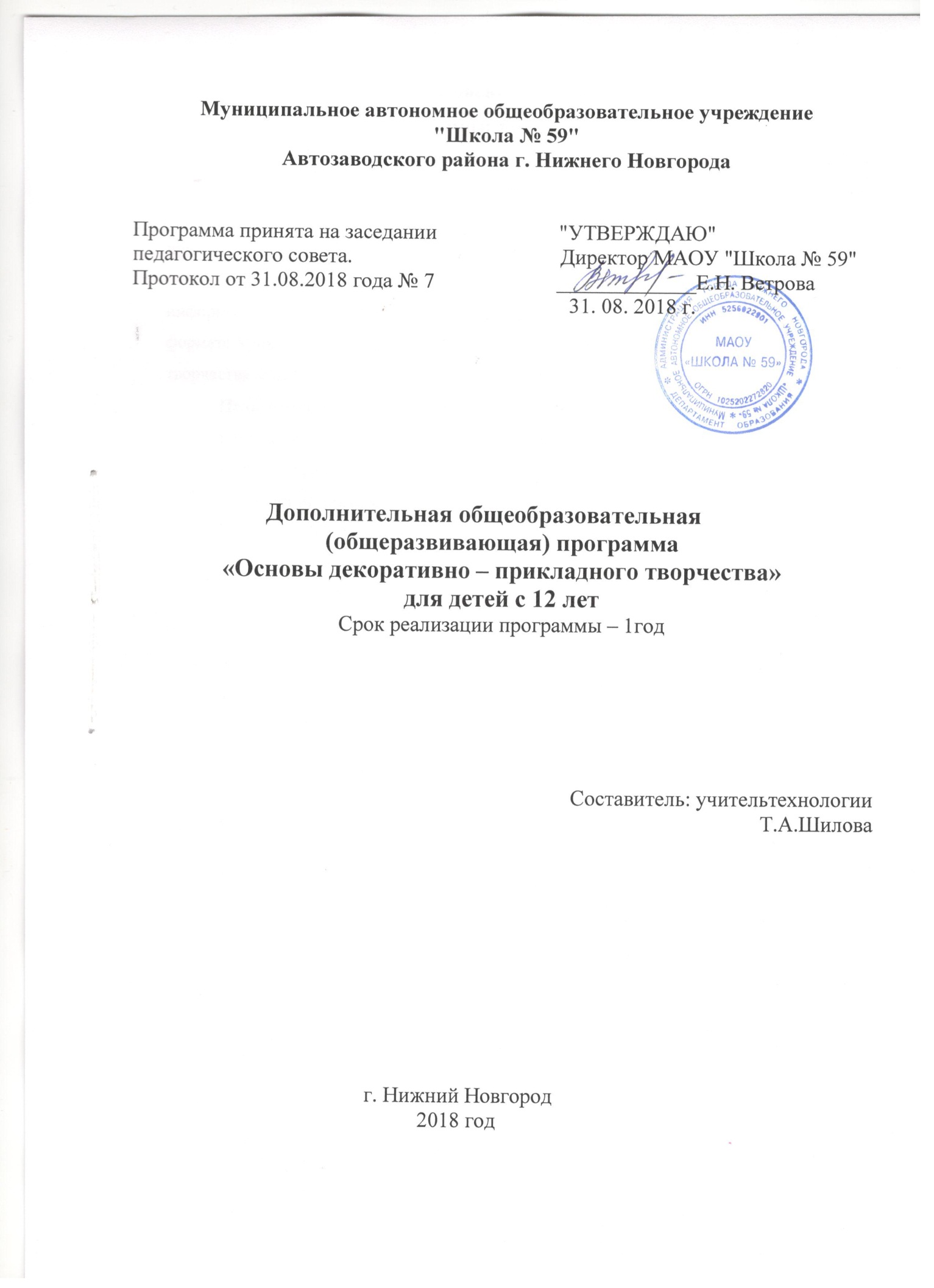 Пояснительная запискаНаправленность программы: декоративно-прикладное творчествоМы живём в сложном, постоянно меняющемся мире, всё больше общество идёт по пути универсализации, однако в этом случае встаёт проблема формирования духовной и художественной культуры школьников, которая основана на знакомстве с декоративно прикладным искусством, народными традициями.Актуальность, новизна программы обуславливается наличием огромного пласта информации по декоративно-прикладному искусству, который невозможно рассмотреть в формате урока технологии в 7 классе, но на отдельных видах декоративно-прикладного творчества можно сделать акцент в формате внеурочных занятий.Педагогическая целесообразностьРеализация программы предполагает формирование знаний по истории культуры своей Родины, традиционными центрами народного искусства. Педагог формирует у учащихся чувство прекрасного, патриотизм, любовь к русской народной культуре и развивает интерес для самостоятельного, более глубокого изучения данной тематики.Программа ориентирована на знакомство учащихся с традициями ремёслами народов России, развитие детской одарённости, на создание условий для социального, культурного и профессионального самоопределения, творческой активности личности, развитие художественного вкуса.Цель: приобщение учащихся к духовному наследию нашего народа, через изучение материальной и духовной культуры, делая акцент на художественные промыслы Нижегородского края.Задачи:Обучающие:1. Ознакомление учащихся с особенностями декоративно- прикладного творчества.2. Изучение художественных промыслов Нижегородской области.Развивающие:1. Формирование навыков работы учащихся с различными текстильными и природными материалами.2. Развитие коммуникативных способностей учащихся, навыков работы в группе.Воспитательные:1. Формирование активной гражданской позиции, патриотизма.2. Изучение достижений прикладного искусства и ремёсел, как формы самосознания и принадлежности  к русской культуре.Отличительные особенности программы:Отличительными особенностями является соответствие её общепедагогическим и гуманистическим  принципам обучения:Личностно-ориентированное обучение (поддержка индивидуальности ребёнка; создание условий для реализации творческих возможностей учащихся);Соответствие содержания, форм организации и средств обучения психологическим возможностям и возрастным особенностям детей, данная программа  рассчитана  на детей  с 12-13 лет;Отбор содержания обучения, адекватного психолого-возрастным особенностям детей, знаний, умений, навыков, универсальных действий;Культуросообразность (познание лучших объектов культуры из сфер народного творчества, что позволяет  обеспечить интеграционные связи учебной и внеучебной деятельности).Возраст детей:   c 12-13 летСроки реализации программы: 1 годПрограмма рассчитана на 34 часа в год.Формы и режим занятий: занятия проходят во второй половине дня, один раз в неделю по 1 академическому часу (45 мин.)Формы занятий: лекции, практические занятия, беседы, выставки.  Ожидаемые результатыК концу срока обучения учащиеся должны: Иметь чёткие представления о видах декоративно-прикладного творчества;Знать народные промыслы;Осознавать необходимость духовно-нравственного развития человека;Обучающиеся должны уметь: анализировать, сравнивать, обобщать, знать свою национальную культуру, развивать народные традиции.Обучающиеся должны принимать участие в выставках школьного, муниципального, регионального уровней.Формы подведения итогов реализации программыВ процессе работы, после каждой практической части предусмотрен совместный анализ и обсуждение результатов деятельности, коррекция недостатков.Учебно-тематический планСодержание программыНародные художественные промыслы.Виды промыслов, история развития. Хохлома. Семёновский сувенир. Городецкая роспись. Полоховский майдан.Народная художественная вышивка. Золотная вышивка. Счётная гладь. Тамбурная вышивка. Белая гладь. Горьковский гипюр. Народное ткачество и кружевоплетение. Балахнинское кружево.Художественная обработка металла. Казаковские ювелирные изделия. Жостово. Павловские шали. Гжель.Виды природных материалов, используемых в декоративно-прикладном творчестве. Кожа, шерсть, соломка и т. п.Инструменты и материалы. Простейшие приёмы обработки материалов. Подарки из природных материалов. Украшения из кожи, шерсти (подвески, броши). Изготовление цветов из кожи, шерсти.Изготовление панно из природных материалов. Оформление работ.Выполнение самостоятельной работы.Методическое обеспечение программыВ рамках проведения дополнительной программы «Художественная обработка материалов» используются такие способы работы: лекция, беседа, практическая работа, презентация проекта.Основные формы занятий: практическое занятие, работа в группах, разработка  индивидуального проекта и его презентация.Педагогические условия реализации программы: педагог должен иметь знания о духовной и материальной культуре русского народа. Должен быть активным и креативным.Основные условия реализации программы1. Помещение для занятий: кабинет технологии.2. Рабочее место педагога: стол, доска.3. Оборудование: компьютер.4. Материалы, инструменты.Используемая литератураНародные художественные промыслы Горьковской области: Альбом / (Сост. Широков Б.П.). – Горький: Волго – Вятское кн. Изд.-во, 1986Майкова Н.А., Майкова Т.А. Серебряные пяльцы: Рукам работа – сердцу радость. – М.: Мол. Гвардия, 1992Технология: Кожа – вторая жизнь вещей. (Конспекты занятий, материалы к урокам в 9-10 классах) / Автор – составитель Т.Ф. Софьина. – Волгоград: Учитель, 2004Жукова О.Г. Кожа в умелых руках М.: Знание, 1996Манкова Т.Н. Стильные украшения из кожи. Своими руками, 2005№ п/пТемаОбщее количество часов, часТеория, часПрактика, час1Инструктаж по технике безопасности10,50,52Введение11 3Виды декоративно-прикладного искусства114Народные художественные промыслы Нижегородской области115Искусство Хохломы116Семёновский сувенир117Искусство Городецкой росписи118Народная вышивка Нижегородской области10,50,59Павловские шали10,50,510Жостово10,50,511Керамика Гжели10,50,512Виды природных материалов, используемых в декоративном творчестве10,50,513Виды материалов10,50,514Подготовка материалов10,50,515Простейшие приёмы обработки материалов10,50,516Изготовление подарков из природных материалов10,50,517Украшения из природных материалов.10,50,518Использование декора в украшениях10,50,519Национальный орнамент в украшениях10,50,520Изготовление цветов из природных материалов10,50,521Изготовление панно из природных материалов10,50,522Выбор темы самостоятельной работы1123Выбор материалов, инструментов1124Выполнение эскиза работы1125Составление плана работы1126Самостоятельная работа1127Самостоятельная работа1128Самостоятельная работа1129Самостоятельная работа1130Самостоятельная работа1131Самостоятельная работа1132Оформление работы1133Оформление работы1134Подведение итогов11Итого34